Тема урока: Слова категории состоянияЦели: 1. Познакомиться со словами категории состояния и их морфологическими признаками.2. Рассмотреть основные отличия слов категории состояния от наречий.Задачи: повторить слитное, раздельное и дефисное написание наречий; научиться отличать в тексте слова категории состояния от наречий; способствовать развитию коммуникативной компетенции учащихся; воспитывать умение работать в коллективе, взаимоуважение, интерес к предмету.Оборудование: проектор, экран, компьютер, карточки с заданиями.ХОД УРОКА.Организационный момент.Учитель: Здравствуйте ребята! Я надеюсь, что вы пришли на урок с прекрасным настроением. Поэтому сегодня будете работать в полную силу.Повторение (слитное, раздельное и дефисное написание наречий)Опрос- Какую часть речи мы называем «наречием»?- Изменяются ли наречия?- Как образуются наречия?- Какие случаи правописания наречий являются самыми трудными?Игра-соревнованиеПервая команда выписывает наречия с дефисным написанием; вторая команда – наречия, которые пишутся слитно, третья команда – наречия, которые пишутся раздельно. (слайд 2)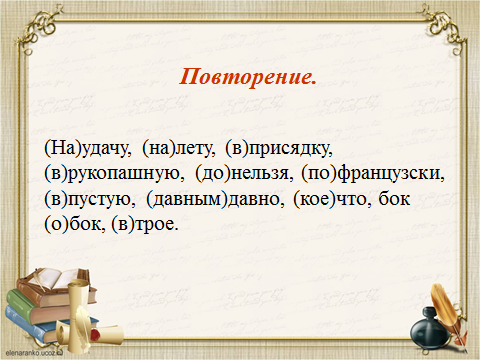 Создание мотивации.Учитель: Запишите, пожалуйста, следующие предложения (слайд 3) Тихо ответили жители, тихо проехал обоз.Тонко пахло в чистом ночном воздухе, мирно было в степи, тихо в темной деревне. - Выделите грамматические основы в данных предложениях.- Односоставными или двусоставными являются данные предложения?- Каким членом предложения является слово ТИХО в первом и втором предложениях?- Определите значение слова ТИХО в данных предложениях.- Можно ли слово ТИХО в первом и втором предложениях отнести к одной и той же части речи?- Как вы думаете, какой частью речи является слово ТИХО во втором предложении?- Попробуйте сформулировать тему и цели нашего сегодняшнего урока.      IV.      Знакомство с новым материалом.   Составление схемы. (слайд 4)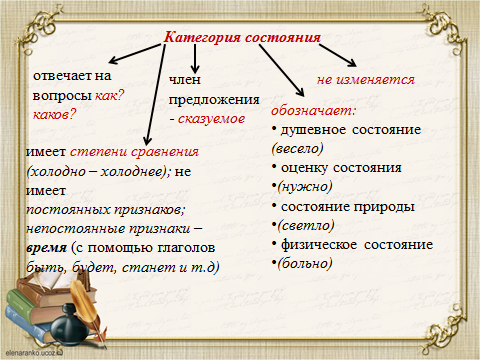 Лингвистическая справка. (слайд 5)Учитель: Интересно, что вопрос о выделении категории состояния в особую часть речи долгое время в языкознании носил дискуссионный характер. Не все лингвисты признали за категорией состояния права на выделение в самостоятельную часть речи. Выдающиеся русские ученые-лингвисты Лев Владимирович Щерба и Виктор Владимирович Виноградов высказали в своих трудах мнение о необходимости выделения слов категории состояния в особую часть речи. Закрепление.Работа в парах (слайд 6)Запишите предложения.Лицо старика красиво и спокойно.На рассвете крепко и спокойно заснул ребенок.Сегодня в отделении было спокойно.- Найдите омонимичные слова. Как определить их принадлежность к той или иной части речи?(По ходу работы заполняется таблица) (слайд 7)- Сделайте вывод об отличии слов категории состояния от прилагательных и наречий. Сравните свой вывод с учебником  (слайд 8)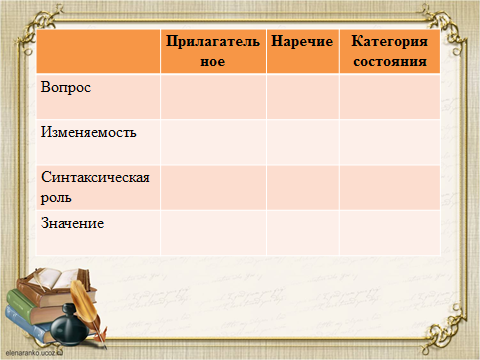 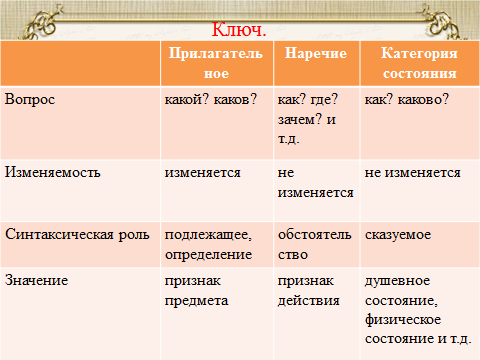                2. Работа в группах (слайд 9)                  Составьте с данными словами предложения так, чтобы в каждом контексте   данные слова являлись разными частями речи.1 группа: тихо, сыро.2 группа: красиво, печально.3 группа: тревожно, холодно.4 группа: весело, больно.Подведение итогов урока.Составление синквэйна по теме. (слайд 10)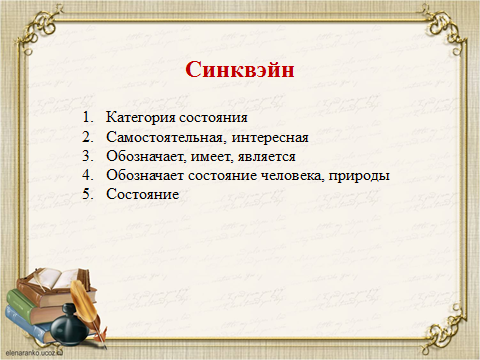 Домашнее задание (слайд 11)Письменно создать с помощью слов категории состояния пейзажную зарисовку на тему «Весна». Учитель: Спасибо, ребята, за интересный урок! Вы сегодня прекрасно поработали!